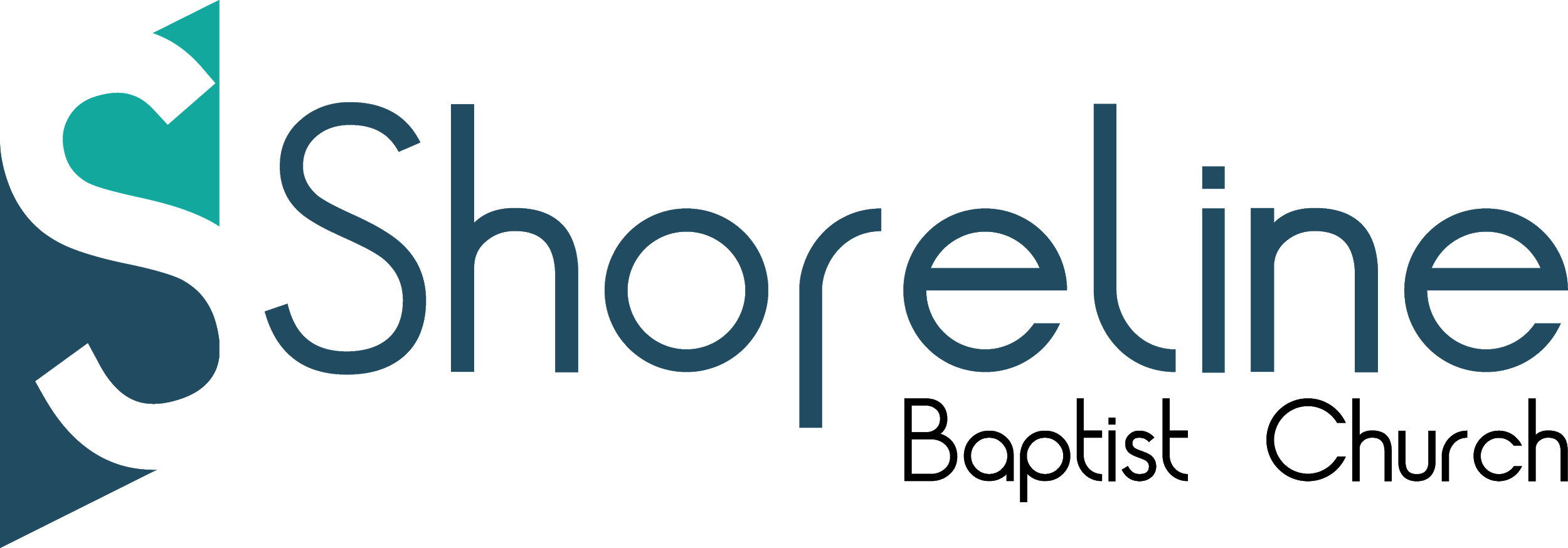  Awana Calendar 2019-2020September11 First Week of Club25   Team Color Night October2 Monthly Awards Night  9 Bring a Friend Night            30 Pumpkin Pandemonium            November6 Monthly Awards Night    20 Awana Store 27 NO AWANA- Thanksgiving            December                4 Monthly Awards Night 8 Deck the Halls -Sunday from 5pm- 8pm          18 Christmas Party25  NO AWANA- Christmas January		               1  NO AWANA -New Years 22  Halfway Night29 Theme and Cream-Crazy Hair NightFebruary5 Monthly Awards Night12 Bring a Friend Night  26 Awana Store and Polka Dot your leader29 Grand Prix Pit Party- Saturday                 from  9am-11amMarch4 Monthly Awards Night8  Grand Prix-Sunday, check-in at 2pm21  Preschool Bubble Mania	   From 9 am - 11 am25 Theme and  Cream- Superhero NightApril1 Monthly Awards Night11 Egg Hunt/pancake Breakfast- Saturday                    from 8:30 am- 11 am15 NO AWANA-Easter May6 AWANA Store and Cream Night13 Awards Night- Worship Center=================================VBS       June 22-26